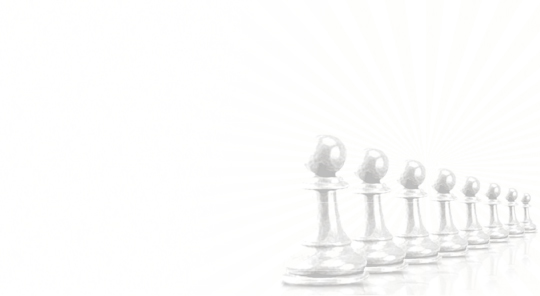 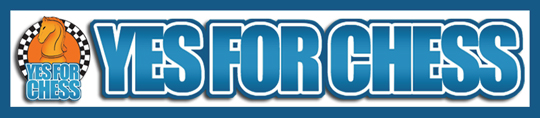 CLIFFORD SCHOOL Yes For Chess is an interactive AFTER SCHOOL program that is both educational and fun! We teach students to succeed in chess and achieve in life. No prior chess experience required!Classes for students from 1st to 6th grade Participants are grouped by age and experience levelFinancial scholarships and sibling discounts are available The cost for a 10 week session is $128. The fee includes a student workbook, instruction, and chess play.CLASS INFORMATION, Mondays 2:40 p.m. to 3:40 p.m.  Clifford SchoolJanuary 23, 30 February 6, 13, 27 March 6, 13, 20, 27 April 3No Class on 2/20Registration is entirely online! To register your student, please visit…    activityhero.com/widgets/1341Register by January 9 and receive early bird discount Please register by Friday, January 20Questions?yesforchess.com  	 	  Email: info@yesforchess.com			Phone: 510.921.2081